КОДЕКС ЧЕСТИ КАДЕТАПервая и главная обязанность кадета — это верность Отечеству. Без этого качества он не годен для службы.Ставь выше всего долг перед Отечеством.Будь храбрым. Но храбрость бывает истинная и напускная. Заносчивость, свойственная юности, не есть храбрость. Кадет должен быть всегда благоразумным и обдумывать свои поступки хладнокровно и осторожно. Если ты резок и заносчив, значит, ты не мужествен, и, конечно, все тебя будут ненавидеть.Повинуйся дисциплине.Уважай начальство и верь ему.Бойся нарушить свой долг: этим ты навсегда потеряешь своё имя.Кадет должен быть верен и правдив. Верен человек, исполняющий свой долг, правдив — если он не изменяет своему слову. Следовательно, не обещай никогда, если ты не уверен, что исполнишь обещание.Никогда не критикуй действий начальства вообще и при ком-либо особенно. Всякое распоряжение начальника по службе, в какой бы форме оно ни выражалось (предложение, просьба, совет), есть приказание.С начальством держись официально.Помни, что начальник всегда и везде начальник.Береги свою честь, честь кадетского класса.Строго относись к своим  обязанностям.Одевайся строго по форме и всегда чисто.Будь выдержанным (корректным) и тактичным всегда, со всеми ивезде.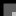 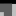 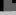 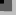 Будь наблюдательным и осторожным в выражениях.Помни всегда, что ты кадет.